2021年山东省东营市中考物理真题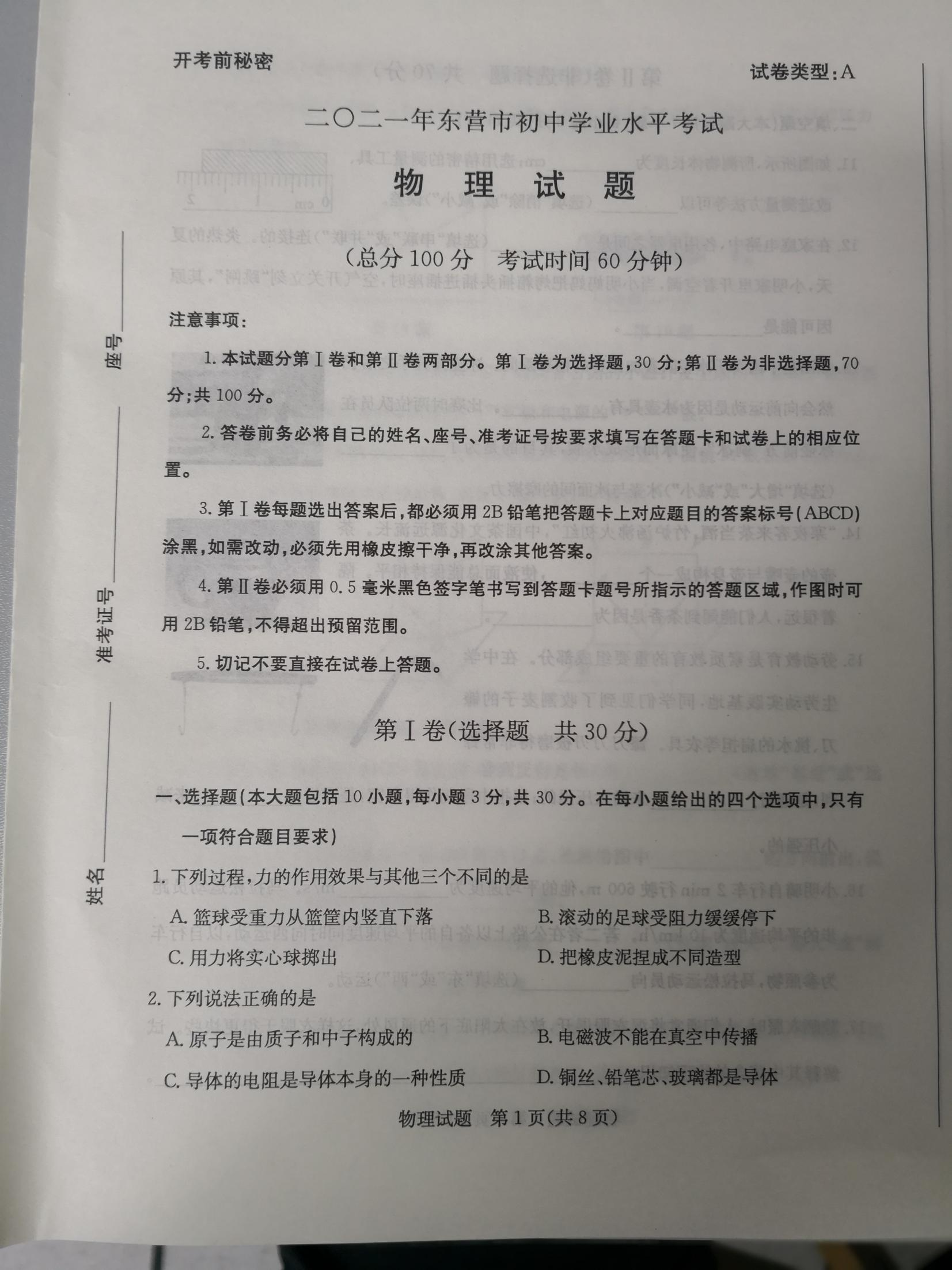 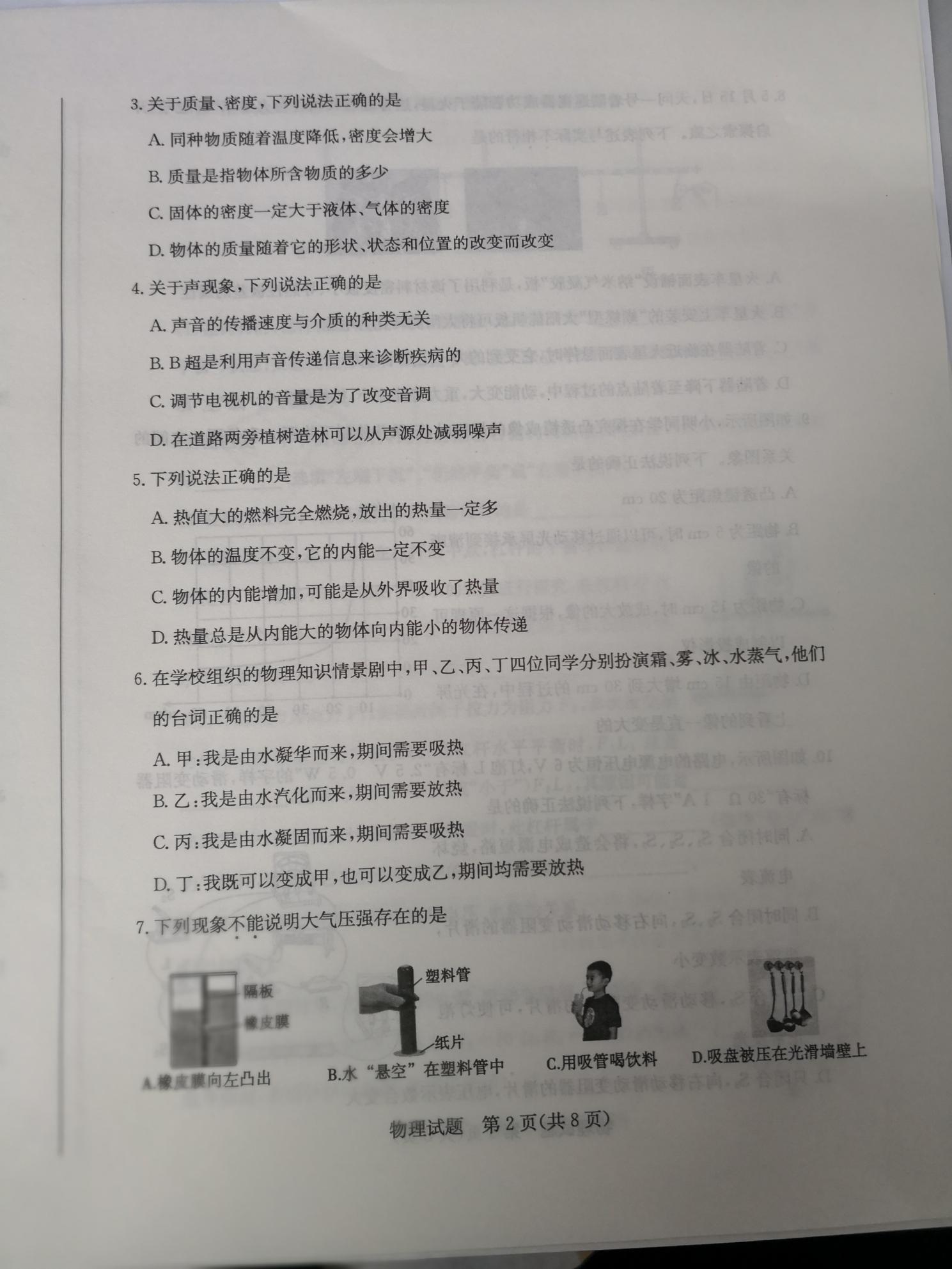 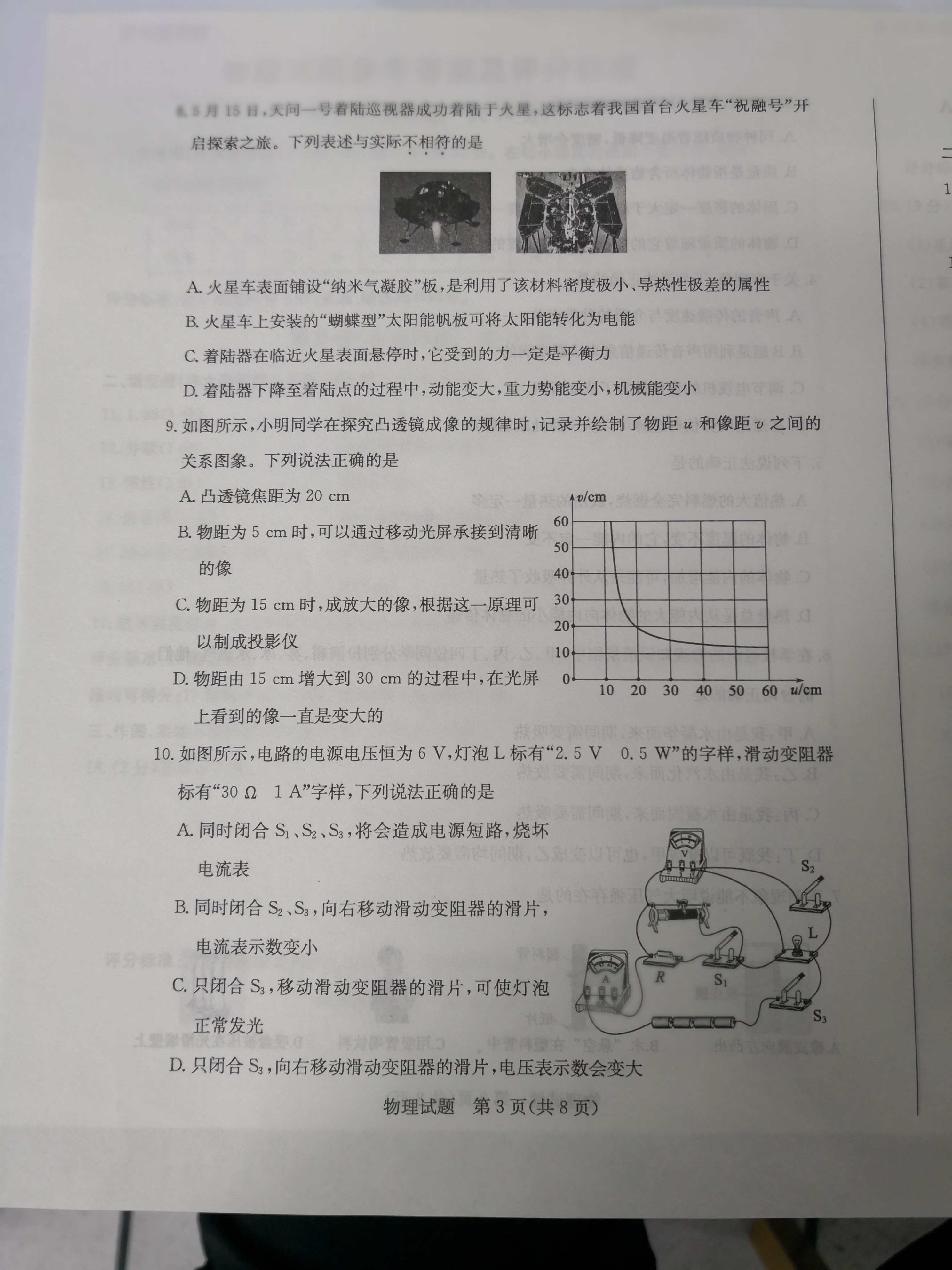 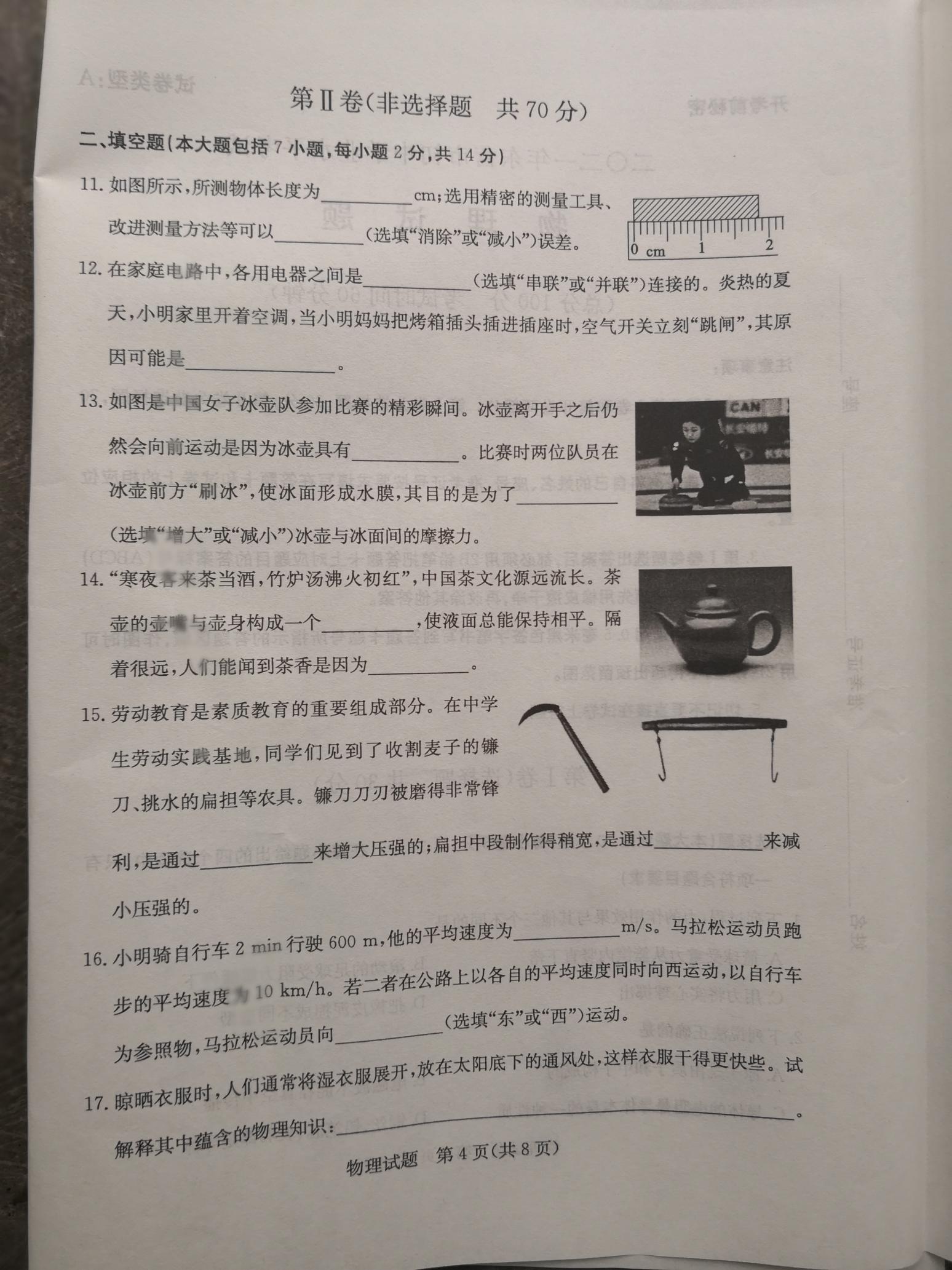 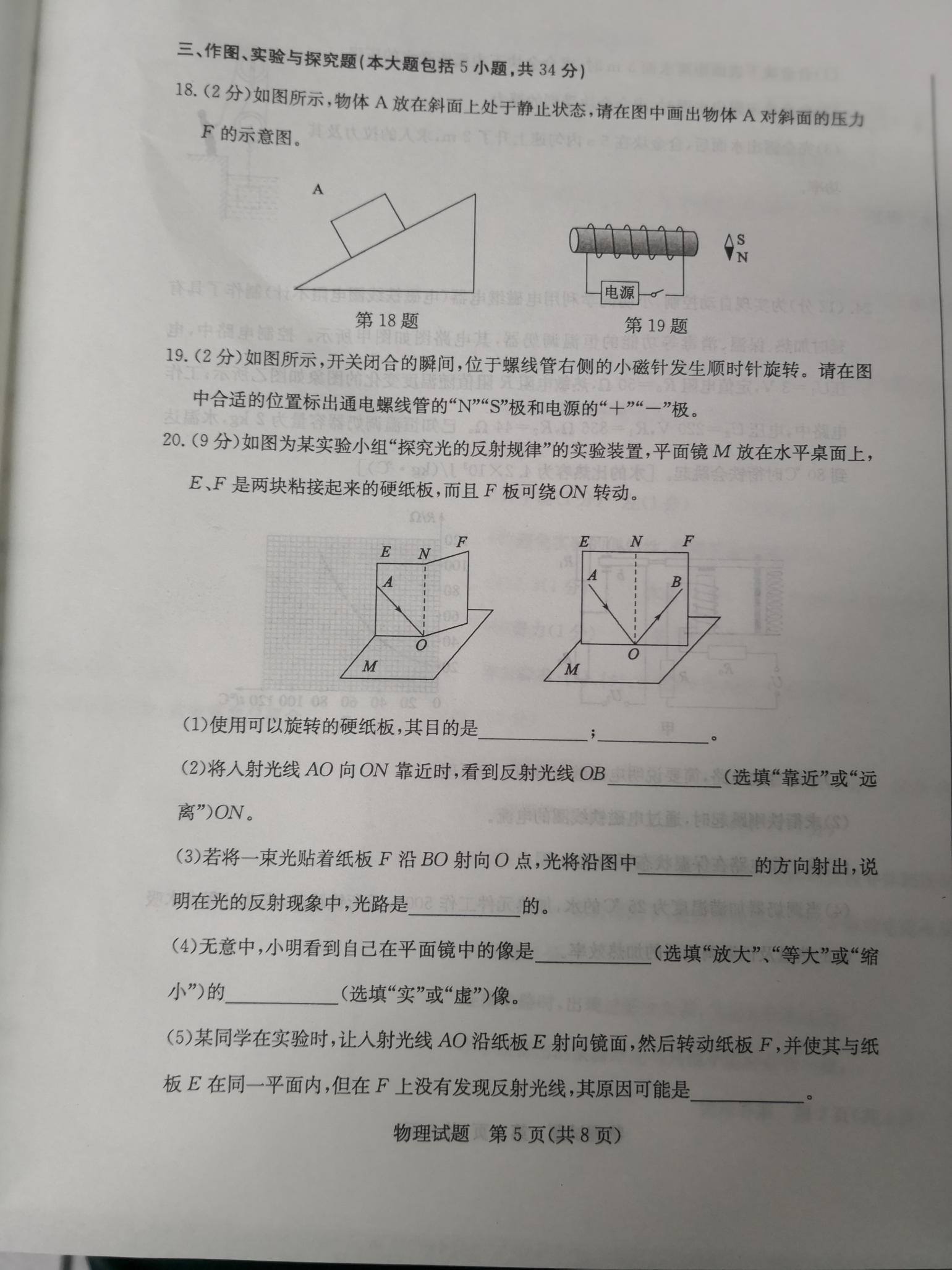 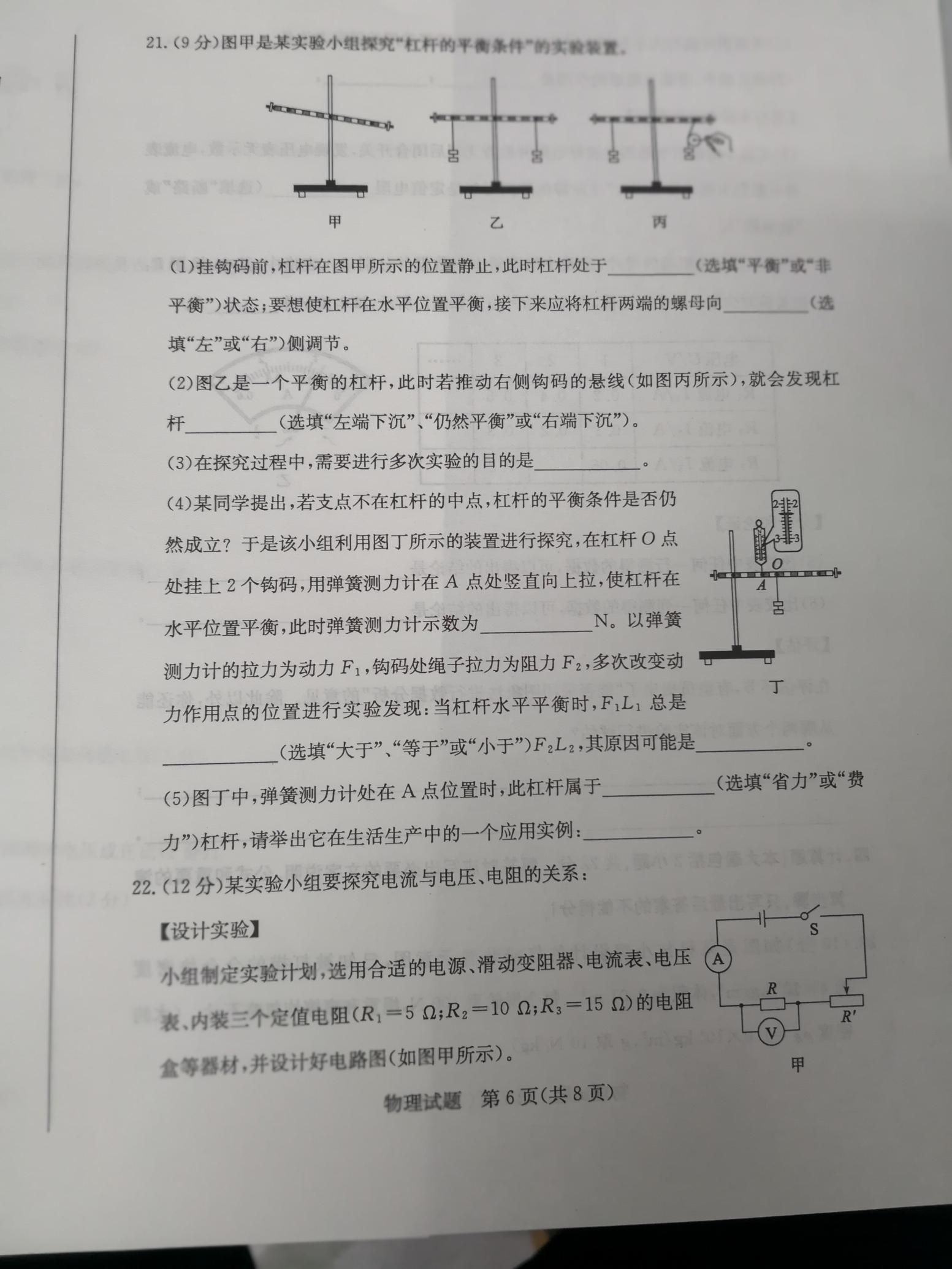 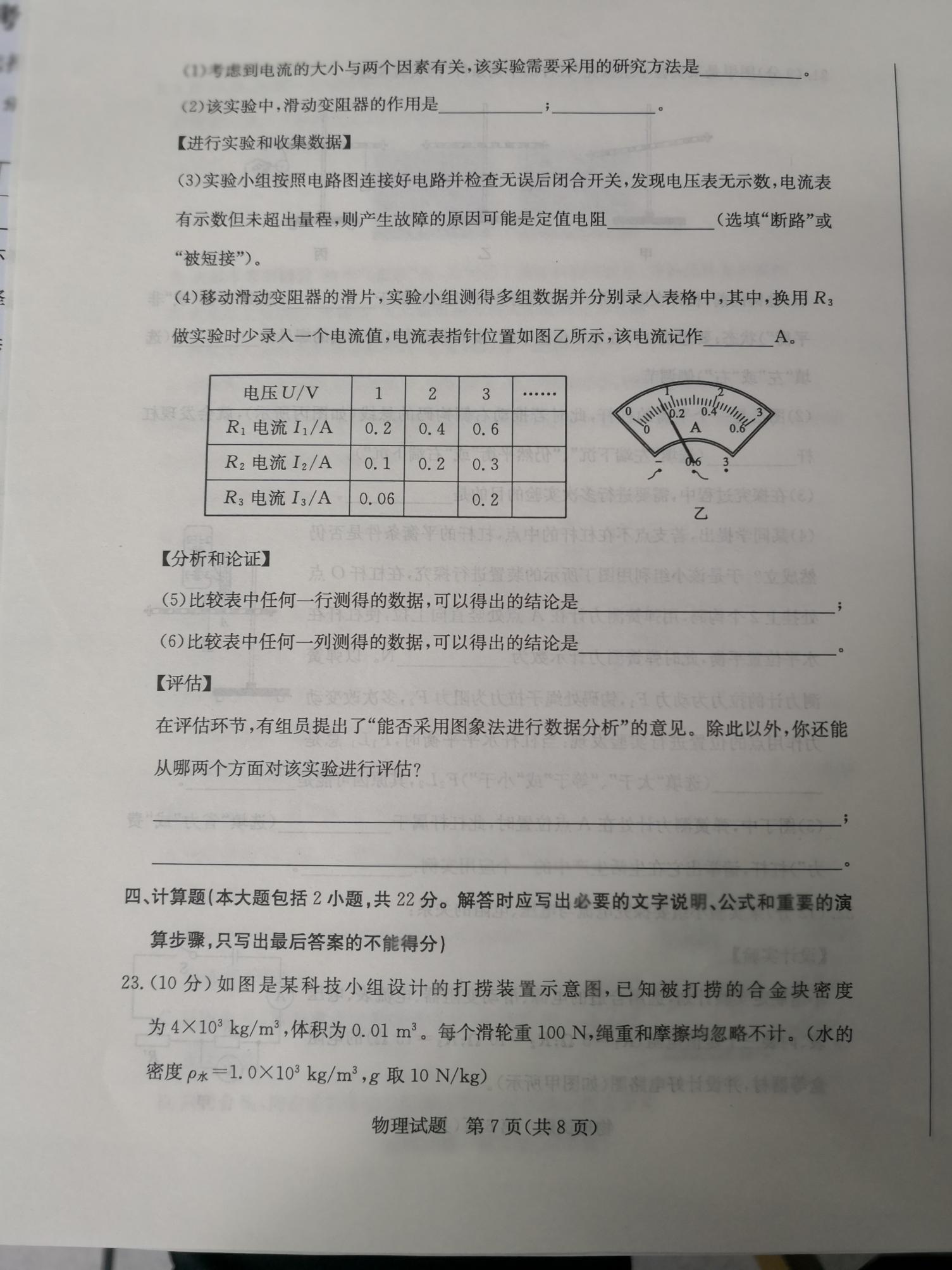 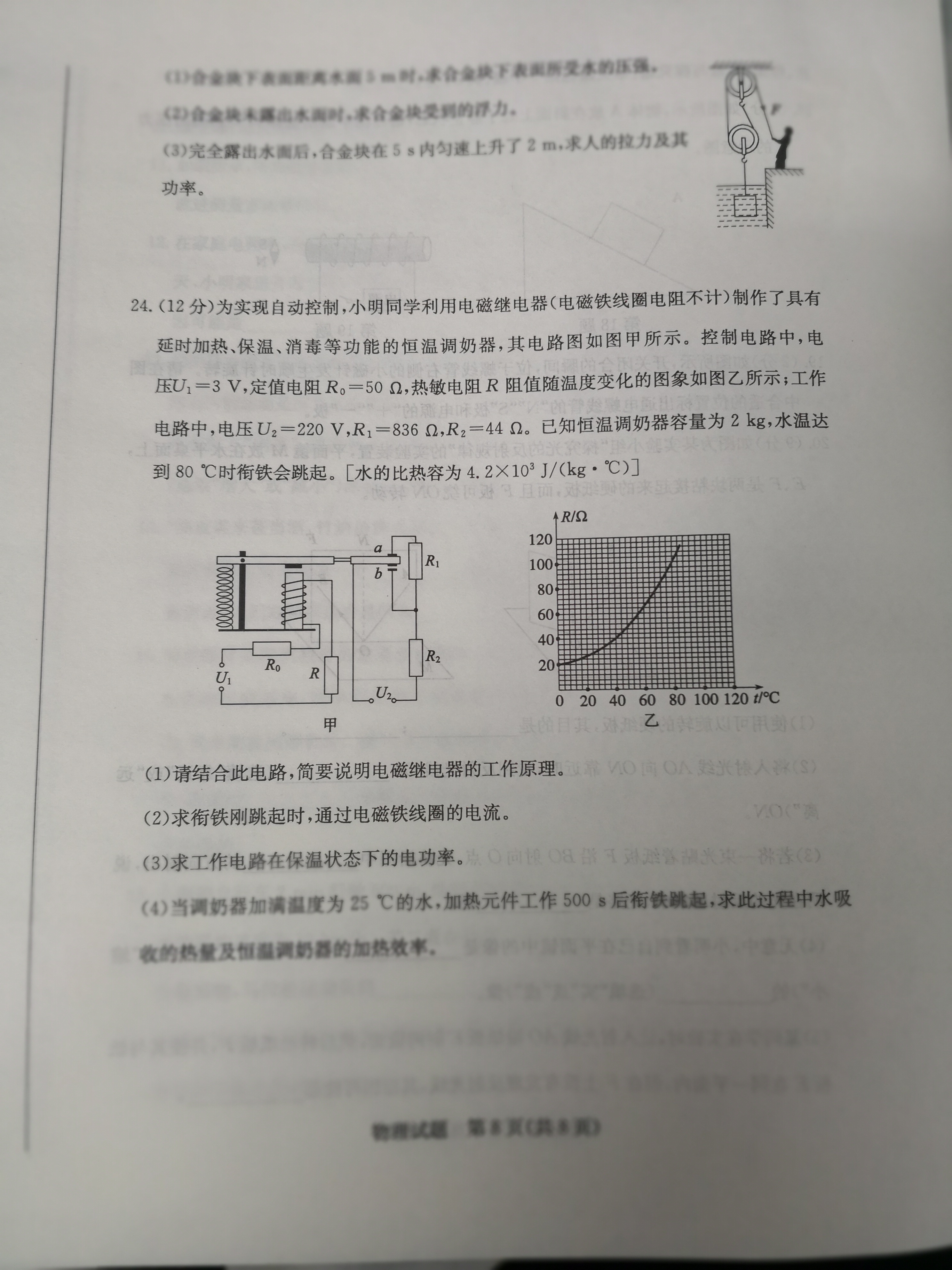 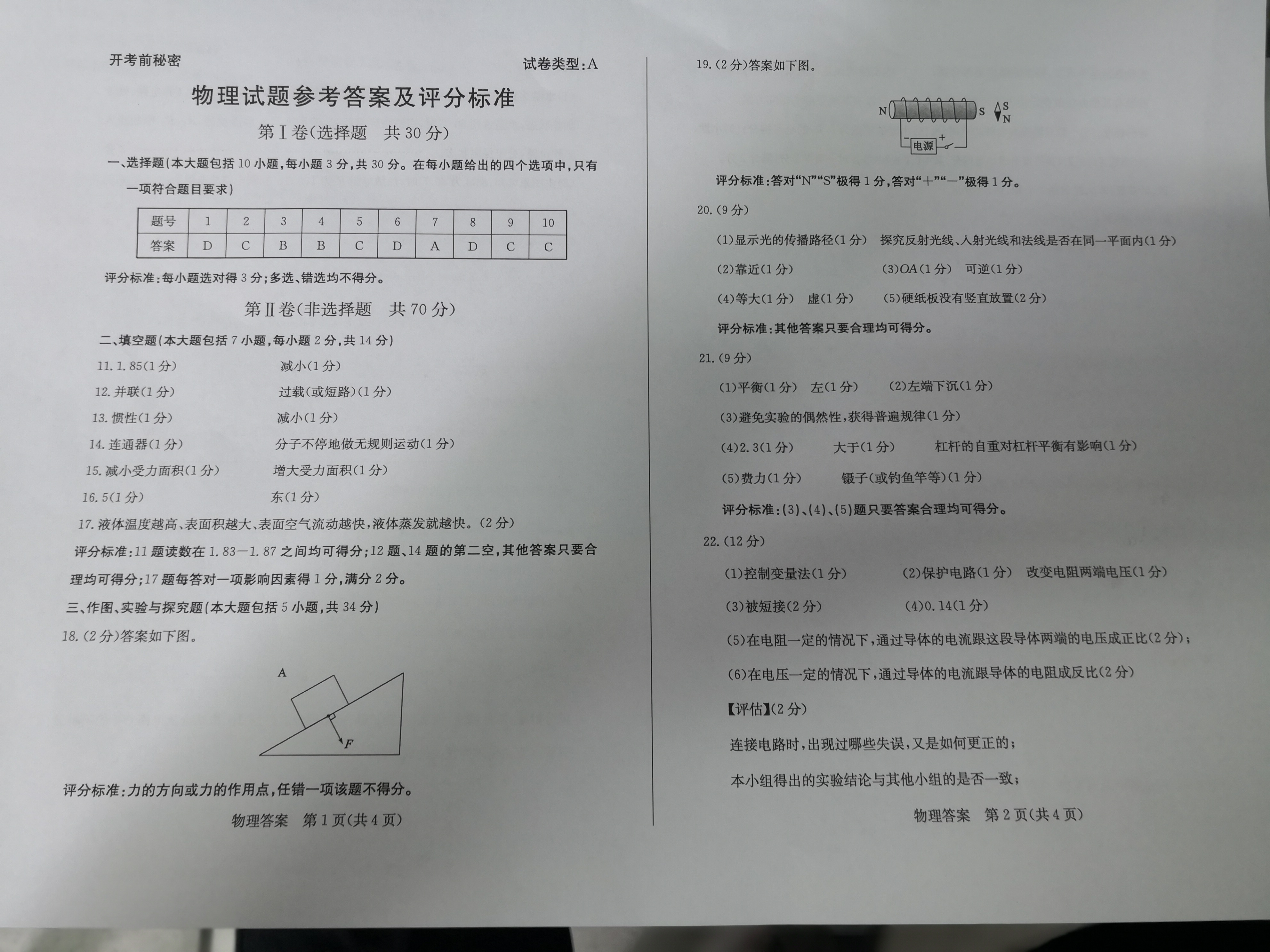 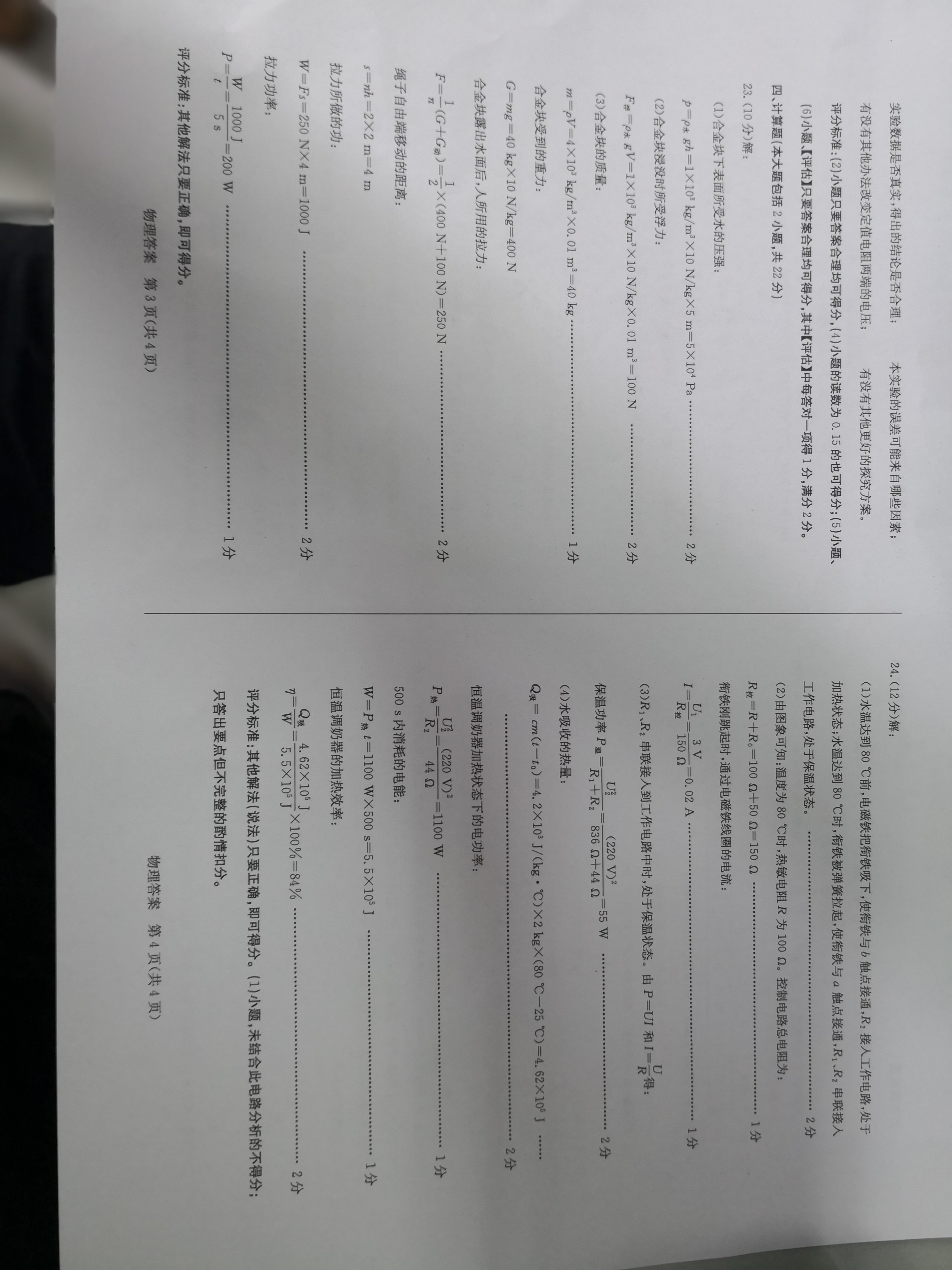 